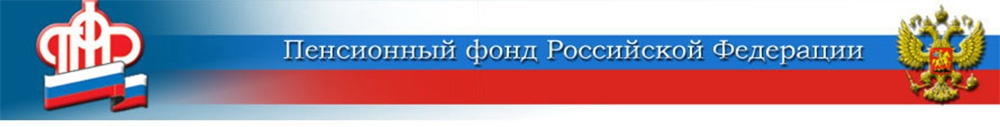 ГОСУДАРСТВЕННОЕ УЧРЕЖДЕНИЕ - ЦЕНТР ПРЕДОСТАВЛЕНИЯ ГОСУДАРСТВЕННЫХ УСЛУГИ УСТАНОВЛЕНИЯ ПЕНСИЙ ПФР РФ В ВОЛГОГРАДСКОЙ ОБЛАСТИ № 129 ноября 2019  годаС 1 января страховая пенсия вырастет на 6,6 %	С учётом изменений, утверждённых законодательно в 2018 году, индексация страховых пенсий с 1 января 2020 года будет произведена по уровню выше инфляции. Таким образом, с января страховые пенсии неработающих пенсионеров увеличатся на 6,6%. В результате средний размер страховой пенсии с учётом фиксированной выплаты в новом году составит 14 530 рублей. 	Обращаем внимание, что прибавка будет зависеть от размера страховой пенсии конкретного пенсионера. В среднем размер увеличения страховых пенсий в Волгоградской области составит 900 рублей.	Прибавку к пенсии получат почти 600 тысяч неработающих пенсионеров Волгоградской области. В Волжском и районах Заволжья пенсия с января вырастет           у 143 521 человека, 89,7% из них — это получатели страховой пенсии по старости. ЦИФРЫ В ТЕМУ. Количество получателей страховой пенсии (по данным на ноябрь 2019 года): Волжский — 88 429 чел.Быковский район — 6 740 чел.Ленинский район — 8 305 чел.Николаевский район — 8 611 чел.Палласовский район — 10 780 чел.Среднеахтубинский район — 14 685 чел.Старополтавский район — 5 971 человек.Центр ПФР № 1 